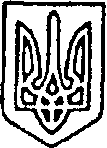 УКРАЇНАПОКРОВСЬКА  РАЙОННА РАДА  ДОНЕЦЬКОЇ ОБЛАСТІР І Ш Е Н Н Явід 18.12.2020 № VIII/2-43м. ПокровськПро клопотання перед Покровською міською радою про надання згоди та передачу зі  спільної власності територіальних громад сіл, селищ району, що знаходиться в управлінні Покровської районної ради у комунальну власність Покровської міської ради цілісного майнового комплексу юридичної особи «Навчально-виховний комплекс «Новоєлизаветівська загальноосвітня школа І-ІІ ступенів – дошкільний навчальний заклад» Покровської районної ради Донецької області»	Керуючись статтями 43, 59, 60 Закону України «Про місцеве самоврядування в Україні» (зі змінами), Законом України  «Про передачу об’єктів права державної та комунальної власності», Законом України «Про внесення змін до деяких законів України щодо впорядкування окремих питань організації та діяльності органів місцевого самоврядування і районних державних адміністрацій» від 17 листопада 2020 року № 1009-IX, відповідно до постанови Кабінету Міністрів України від 21.09.1998 № 1482 «Про передачу об’єктів права державної та комунальної власності», районна радаВИРІШИЛА:1. Клопотати перед Покровською міською радою про надання згоди та передачу зі  спільної власності територіальних громад сіл, селищ району, що знаходиться в управлінні Покровської районної ради у комунальну власність Покровської міської ради цілісного майнового комплексу юридичної особи «Навчально-виховний комплекс «Новоєлизаветівська загальноосвітня школа І-ІІ ступенів – дошкільний навчальний заклад» Покровської районної ради Донецької області».2. У разі надання згоди, передати зі  спільної власності територіальних громад сіл, селищ району, що знаходяться в управлінні Покровської районної ради у комунальну власність Покровської міської ради цілісний майновий комплекс юридичної особи «Навчально-виховний комплекс «Новоєлизаветівська загальноосвітня школа І-ІІ ступенів – дошкільний навчальний заклад» Покровської районної ради Донецької області» (ЄДРПОУ 25703524) разом із майном (основні засоби, в т.ч. будівлі і споруди, транспортні засоби, нематеріальні активи, інші необоротні матеріальні активи, матеріали, продукти харчування, малоцінні та швидкозношувальні предмети та інші статті балансу) (згідно додатків №1-2), розташований за адресою:  85372, Донецька область, Покровський район, с. Новоєлизаветівка, вул. Широка, буд. 66 «а».3. Створити комісію з прийому-передачі  цілісного майнового комплексу юридичної особи «Навчально-виховний комплекс «Новоєлизаветівська загальноосвітня школа І-ІІ ступенів – дошкільний навчальний заклад» Покровської районної ради Донецької області», що розташований за адресою:  85372, Донецька область, Покровський район, с. Новоєлизаветівка, вул. Широка, буд. 66 «а» та затвердити її персональний склад (додається)4. Контроль за виконанням рішення покласти на постійну комісію районної ради з питань охорони здоров’я, соціального захисту населення, освіти, культури, спорту та молодіжної політики (Шутько).Голова ради								Ю.В. КЛЮЧКАЗАТВЕРДЖЕНО:рішення Покровської районної ради18.12.2020 № VIII/2-43СКЛАДкомісії з прийому-передачі  цілісного майнового комплексу юридичної особи «Навчально-виховний комплекс «Новоєлизаветівська загальноосвітня школа І-ІІ ступенів – дошкільний навчальний заклад» Покровської районної ради Донецької області»85372, Донецька область, Покровський район, с. Новоєлизаветівка, вул. Широка, буд. 66 «а»Заступник голови ради                                                               С.М.САЖКОМенчакова Олена Іванівна-директор навчально-виховного комплексу «Новоєлизаветівська загальноосвітня школа І-ІІ ступенів – дошкільний навчальний заклад»  Покровської районної ради Донецької області, голова комісіїСкорова Вероніка Ігорівна-головний  бухгалтер навчально-виховного комплексу «Новоєлизаветівська загальноосвітня школа І-ІІ ступенів – дошкільний навчальний заклад»  Покровської районної ради Донецької області, секретар комісіїЧлени комісії:Члени комісії:Члени комісії:Савочкіна Лариса Петрівна-головний спеціаліст відділу освіти райдержадміністраціїСажко Сергій Миколайович-заступника голови Покровської районної ради Донецької областіНіколаєва Олена Миколаївна-головний спеціаліст – бухгалтер відділу освіти райдержадміністрації